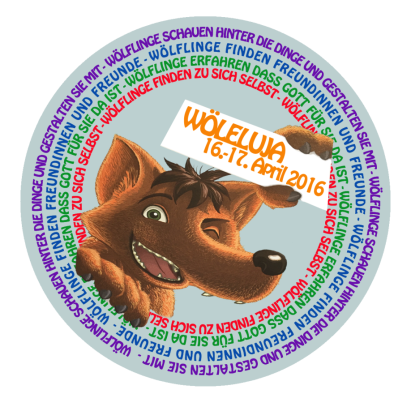 Nacht der offenen KircheLiebe Eltern, wir nehmen mit unserer Wölflingsmeute an der Diözesanaktion Wöleluja in Ludwigshafen vom 16.04.-17.04.2016 teil. Wir treffen uns am Samstag, den 16.04.16 um [Uhrzeit] [Ort] und fahren gemeinsam mit [Fahrzeug] nach Ludwigshafen. Am Sonntag, den 17.04.2016 sind wir gegen [Uhrzeit] wieder zurück. Die Aktion kostet mit dem Teilnehmerbeitrag und den Reisekosten [Euro]. Nähere Informationen entnehmen Sie bitte dem Flyer zur Aktion.Bitte kommen Sie bei Fragen auf uns zu. Gut Pfad[Namen der verantwortlichen LeiterInnen]Anmeldung WölelujaHiermit melde ich meine Tochter/meinen Sohn ___________________________________________für die Diözesanaktion Wöleluja vom 16.04.-17.04.2016 in Ludwigshafen an. Telefonnummer unter der Sie erreichbar sind: __________________________________________________Besteht der Wunsch an der Aktion vegetarisch zu essen?Allergien/Lebensmittelunverträglichkeiten:__________________________________________________Benötigt Ihr Kind während der Aktion Medikamente: __________________________________________________Hiermit erteile ich mein Einverständnis, dass Bilder auf denen mein Kind erkennbar ist zu Zwecken der Öffentlichkeitsarbeit von der DPSG Diözesanverband Speyer veröffentlicht werden dürfen (z.B. Zeitungsartikel, Homepage). Um den Datenschutz zu gewährleisten werden nie die Namen der auf den Bildern abgebildeten Personen angegeben oder eine Verknüpfung zu ihnen hergestellt.___________________    	    _____________________________Ort, Datum			    Unterschrift eines Erziehungsberechtigten